УТВЕРЖДЕНОИ.о. начальника Управления банковских платежных карточек ЗАО «МТБанк» 20.11.2023 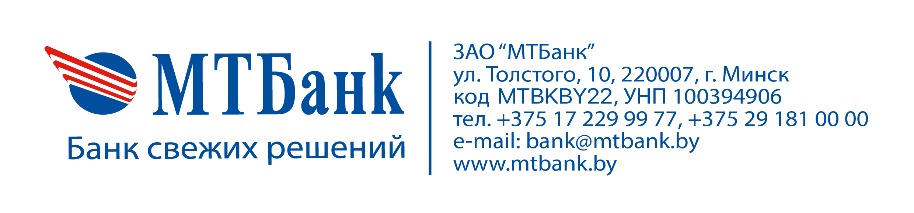 № договора____________________________________№ договора____________________________________№ договора____________________________________№ договора____________________________________№ договора____________________________________№ договора____________________________________Карточку для выдачи получателюпередать на:                       РКЦ № ____  УРМ № ____Карточку для выдачи получателюпередать на:                       РКЦ № ____  УРМ № ____Карточку для выдачи получателюпередать на:                       РКЦ № ____  УРМ № ____Карточку для выдачи получателюпередать на:                       РКЦ № ____  УРМ № ____Карточку для выдачи получателюпередать на:                       РКЦ № ____  УРМ № ____Карточку для выдачи получателюпередать на:                       РКЦ № ____  УРМ № ____Заявление-анкета на выпуск и получение корпоративной карточкиЗаявление-анкета на выпуск и получение корпоративной карточкиЗаявление-анкета на выпуск и получение корпоративной карточкиЗаявление-анкета на выпуск и получение корпоративной карточкиЗаявление-анкета на выпуск и получение корпоративной карточкиЗаявление-анкета на выпуск и получение корпоративной карточкиЗаявление-анкета на выпуск и получение корпоративной карточкиЗаявление-анкета на выпуск и получение корпоративной карточкиЗаявление-анкета на выпуск и получение корпоративной карточкиЗаявление-анкета на выпуск и получение корпоративной карточкиЗаявление-анкета на выпуск и получение корпоративной карточкиЗаявление-анкета на выпуск и получение корпоративной карточкиЗаявление-анкета на выпуск и получение корпоративной карточкиОт КЛИЕНТА (полное наименование организации или Ф.И.О. индивидуального предпринимателя):От КЛИЕНТА (полное наименование организации или Ф.И.О. индивидуального предпринимателя):От КЛИЕНТА (полное наименование организации или Ф.И.О. индивидуального предпринимателя):От КЛИЕНТА (полное наименование организации или Ф.И.О. индивидуального предпринимателя):От КЛИЕНТА (полное наименование организации или Ф.И.О. индивидуального предпринимателя):От КЛИЕНТА (полное наименование организации или Ф.И.О. индивидуального предпринимателя):От КЛИЕНТА (полное наименование организации или Ф.И.О. индивидуального предпринимателя):От КЛИЕНТА (полное наименование организации или Ф.И.О. индивидуального предпринимателя):От КЛИЕНТА (полное наименование организации или Ф.И.О. индивидуального предпринимателя):От КЛИЕНТА (полное наименование организации или Ф.И.О. индивидуального предпринимателя):От КЛИЕНТА (полное наименование организации или Ф.И.О. индивидуального предпринимателя):От КЛИЕНТА (полное наименование организации или Ф.И.О. индивидуального предпринимателя):От КЛИЕНТА (полное наименование организации или Ф.И.О. индивидуального предпринимателя):УНП: Просим предоставить в пользование Держателю корпоративную карточку для доступа к Счету №:         _______________________________________________________ .Валюта Счета:            Белорусские рубли                Доллары США                Евро              Российские рубли                                                          Просим предоставить в пользование Держателю корпоративную карточку для доступа к Счету №:         _______________________________________________________ .Валюта Счета:            Белорусские рубли                Доллары США                Евро              Российские рубли                                                          Просим предоставить в пользование Держателю корпоративную карточку для доступа к Счету №:         _______________________________________________________ .Валюта Счета:            Белорусские рубли                Доллары США                Евро              Российские рубли                                                          Просим предоставить в пользование Держателю корпоративную карточку для доступа к Счету №:         _______________________________________________________ .Валюта Счета:            Белорусские рубли                Доллары США                Евро              Российские рубли                                                          Просим предоставить в пользование Держателю корпоративную карточку для доступа к Счету №:         _______________________________________________________ .Валюта Счета:            Белорусские рубли                Доллары США                Евро              Российские рубли                                                          Просим предоставить в пользование Держателю корпоративную карточку для доступа к Счету №:         _______________________________________________________ .Валюта Счета:            Белорусские рубли                Доллары США                Евро              Российские рубли                                                          Просим предоставить в пользование Держателю корпоративную карточку для доступа к Счету №:         _______________________________________________________ .Валюта Счета:            Белорусские рубли                Доллары США                Евро              Российские рубли                                                          Просим предоставить в пользование Держателю корпоративную карточку для доступа к Счету №:         _______________________________________________________ .Валюта Счета:            Белорусские рубли                Доллары США                Евро              Российские рубли                                                          Просим предоставить в пользование Держателю корпоративную карточку для доступа к Счету №:         _______________________________________________________ .Валюта Счета:            Белорусские рубли                Доллары США                Евро              Российские рубли                                                          Просим предоставить в пользование Держателю корпоративную карточку для доступа к Счету №:         _______________________________________________________ .Валюта Счета:            Белорусские рубли                Доллары США                Евро              Российские рубли                                                          Просим предоставить в пользование Держателю корпоративную карточку для доступа к Счету №:         _______________________________________________________ .Валюта Счета:            Белорусские рубли                Доллары США                Евро              Российские рубли                                                          Просим предоставить в пользование Держателю корпоративную карточку для доступа к Счету №:         _______________________________________________________ .Валюта Счета:            Белорусские рубли                Доллары США                Евро              Российские рубли                                                          Просим предоставить в пользование Держателю корпоративную карточку для доступа к Счету №:         _______________________________________________________ .Валюта Счета:            Белорусские рубли                Доллары США                Евро              Российские рубли                                                          Вариант выпускаемой корпоративной карточки: Вариант выпускаемой корпоративной карточки: Вариант выпускаемой корпоративной карточки: Вариант выпускаемой корпоративной карточки: Вариант выпускаемой корпоративной карточки: Вариант выпускаемой корпоративной карточки: Вариант выпускаемой корпоративной карточки: Вариант выпускаемой корпоративной карточки: Вариант выпускаемой корпоративной карточки: Вариант выпускаемой корпоративной карточки: Вариант выпускаемой корпоративной карточки: Вариант выпускаемой корпоративной карточки: Вариант выпускаемой корпоративной карточки:        Visa Business                         сроком действия 2 года       Visa Business Platinum         сроком действия 2 года       Белкарт-Корпоративная    сроком действия 5 лет       Visa Business                         сроком действия 2 года       Visa Business Platinum         сроком действия 2 года       Белкарт-Корпоративная    сроком действия 5 лет       Visa Business                         сроком действия 2 года       Visa Business Platinum         сроком действия 2 года       Белкарт-Корпоративная    сроком действия 5 лет       Visa Business                         сроком действия 2 года       Visa Business Platinum         сроком действия 2 года       Белкарт-Корпоративная    сроком действия 5 лет       Visa Business                         сроком действия 2 года       Visa Business Platinum         сроком действия 2 года       Белкарт-Корпоративная    сроком действия 5 лет                                                   до окончания месяца и года,                                  Visa Business Instant         указанных на карточке                                                                                                                    до окончания месяца и года,                                  Visa Business Instant         указанных на карточке                                                                                                                    до окончания месяца и года,                                  Visa Business Instant         указанных на карточке                                                                                                                    до окончания месяца и года,                                  Visa Business Instant         указанных на карточке                                                                                                                    до окончания месяца и года,                                  Visa Business Instant         указанных на карточке                                                                                                                    до окончания месяца и года,                                  Visa Business Instant         указанных на карточке                                                                                                                    до окончания месяца и года,                                  Visa Business Instant         указанных на карточке                                                                                                                    до окончания месяца и года,                                  Visa Business Instant         указанных на карточке                                                                 Добавить на корпоративной карточке наименование организации латиницей*:Наименование (максимум 13 символов):* В случае отказа от заполнения данного поля на корпоративной карточке будет прописано CORPORATE.Добавить на корпоративной карточке наименование организации латиницей*:Наименование (максимум 13 символов):* В случае отказа от заполнения данного поля на корпоративной карточке будет прописано CORPORATE.Добавить на корпоративной карточке наименование организации латиницей*:Наименование (максимум 13 символов):* В случае отказа от заполнения данного поля на корпоративной карточке будет прописано CORPORATE.Добавить на корпоративной карточке наименование организации латиницей*:Наименование (максимум 13 символов):* В случае отказа от заполнения данного поля на корпоративной карточке будет прописано CORPORATE.Добавить на корпоративной карточке наименование организации латиницей*:Наименование (максимум 13 символов):* В случае отказа от заполнения данного поля на корпоративной карточке будет прописано CORPORATE.Добавить на корпоративной карточке наименование организации латиницей*:Наименование (максимум 13 символов):* В случае отказа от заполнения данного поля на корпоративной карточке будет прописано CORPORATE.Добавить на корпоративной карточке наименование организации латиницей*:Наименование (максимум 13 символов):* В случае отказа от заполнения данного поля на корпоративной карточке будет прописано CORPORATE.Добавить на корпоративной карточке наименование организации латиницей*:Наименование (максимум 13 символов):* В случае отказа от заполнения данного поля на корпоративной карточке будет прописано CORPORATE.Добавить на корпоративной карточке наименование организации латиницей*:Наименование (максимум 13 символов):* В случае отказа от заполнения данного поля на корпоративной карточке будет прописано CORPORATE.Добавить на корпоративной карточке наименование организации латиницей*:Наименование (максимум 13 символов):* В случае отказа от заполнения данного поля на корпоративной карточке будет прописано CORPORATE.Добавить на корпоративной карточке наименование организации латиницей*:Наименование (максимум 13 символов):* В случае отказа от заполнения данного поля на корпоративной карточке будет прописано CORPORATE.Добавить на корпоративной карточке наименование организации латиницей*:Наименование (максимум 13 символов):* В случае отказа от заполнения данного поля на корпоративной карточке будет прописано CORPORATE.Добавить на корпоративной карточке наименование организации латиницей*:Наименование (максимум 13 символов):* В случае отказа от заполнения данного поля на корпоративной карточке будет прописано CORPORATE.Способ получения ПИН-кода:Способ получения ПИН-кода:Способ получения ПИН-кода:Способ получения ПИН-кода:Способ получения ПИН-кода:Способ получения ПИН-кода:Способ получения ПИН-кода:Способ получения ПИН-кода:Способ получения ПИН-кода:Способ получения ПИН-кода:Способ получения ПИН-кода:Способ получения ПИН-кода:Способ получения ПИН-кода:       ПИН-код будет отправлен SMS-сообщением на номер телефона Держателя корпоративной карточки**       ПИН-код будет вручен Держателю в ПИН-конверте, одновременно с выдачей корпоративной карточки** Способ получения ПИН-кода посредством SMS-сообщения не доступен по карточкам Visa Business Instant.       ПИН-код будет отправлен SMS-сообщением на номер телефона Держателя корпоративной карточки**       ПИН-код будет вручен Держателю в ПИН-конверте, одновременно с выдачей корпоративной карточки** Способ получения ПИН-кода посредством SMS-сообщения не доступен по карточкам Visa Business Instant.       ПИН-код будет отправлен SMS-сообщением на номер телефона Держателя корпоративной карточки**       ПИН-код будет вручен Держателю в ПИН-конверте, одновременно с выдачей корпоративной карточки** Способ получения ПИН-кода посредством SMS-сообщения не доступен по карточкам Visa Business Instant.       ПИН-код будет отправлен SMS-сообщением на номер телефона Держателя корпоративной карточки**       ПИН-код будет вручен Держателю в ПИН-конверте, одновременно с выдачей корпоративной карточки** Способ получения ПИН-кода посредством SMS-сообщения не доступен по карточкам Visa Business Instant.       ПИН-код будет отправлен SMS-сообщением на номер телефона Держателя корпоративной карточки**       ПИН-код будет вручен Держателю в ПИН-конверте, одновременно с выдачей корпоративной карточки** Способ получения ПИН-кода посредством SMS-сообщения не доступен по карточкам Visa Business Instant.       ПИН-код будет отправлен SMS-сообщением на номер телефона Держателя корпоративной карточки**       ПИН-код будет вручен Держателю в ПИН-конверте, одновременно с выдачей корпоративной карточки** Способ получения ПИН-кода посредством SMS-сообщения не доступен по карточкам Visa Business Instant.       ПИН-код будет отправлен SMS-сообщением на номер телефона Держателя корпоративной карточки**       ПИН-код будет вручен Держателю в ПИН-конверте, одновременно с выдачей корпоративной карточки** Способ получения ПИН-кода посредством SMS-сообщения не доступен по карточкам Visa Business Instant.       ПИН-код будет отправлен SMS-сообщением на номер телефона Держателя корпоративной карточки**       ПИН-код будет вручен Держателю в ПИН-конверте, одновременно с выдачей корпоративной карточки** Способ получения ПИН-кода посредством SMS-сообщения не доступен по карточкам Visa Business Instant.       ПИН-код будет отправлен SMS-сообщением на номер телефона Держателя корпоративной карточки**       ПИН-код будет вручен Держателю в ПИН-конверте, одновременно с выдачей корпоративной карточки** Способ получения ПИН-кода посредством SMS-сообщения не доступен по карточкам Visa Business Instant.       ПИН-код будет отправлен SMS-сообщением на номер телефона Держателя корпоративной карточки**       ПИН-код будет вручен Держателю в ПИН-конверте, одновременно с выдачей корпоративной карточки** Способ получения ПИН-кода посредством SMS-сообщения не доступен по карточкам Visa Business Instant.       ПИН-код будет отправлен SMS-сообщением на номер телефона Держателя корпоративной карточки**       ПИН-код будет вручен Держателю в ПИН-конверте, одновременно с выдачей корпоративной карточки** Способ получения ПИН-кода посредством SMS-сообщения не доступен по карточкам Visa Business Instant.       ПИН-код будет отправлен SMS-сообщением на номер телефона Держателя корпоративной карточки**       ПИН-код будет вручен Держателю в ПИН-конверте, одновременно с выдачей корпоративной карточки** Способ получения ПИН-кода посредством SMS-сообщения не доступен по карточкам Visa Business Instant.       ПИН-код будет отправлен SMS-сообщением на номер телефона Держателя корпоративной карточки**       ПИН-код будет вручен Держателю в ПИН-конверте, одновременно с выдачей корпоративной карточки** Способ получения ПИН-кода посредством SMS-сообщения не доступен по карточкам Visa Business Instant.Прошу:Прошу:Прошу:Прошу:Прошу:Прошу:Прошу:Прошу:Прошу:Прошу:Прошу:Прошу:Прошу:подключить услугу «Информирование об операциях с использованием банковской платежной карточки» на номер мобильного телефона Держателя корпоративной карточки, указанный в информационной системе Банка. Подтверждаем, что ознакомлены и согласны с содержанием и условиями Договора на оказание услуги «Информирование об операциях с использованием банковской платежной карточки» ЗАО «МТБанк» и тарифами за оказание услуги, размещенными на официальном сайте ЗАО «МТБанк» в сети Интернет по адресу www.mtbank.by.подключить услугу «Информирование об операциях с использованием банковской платежной карточки» на номер мобильного телефона Держателя корпоративной карточки, указанный в информационной системе Банка. Подтверждаем, что ознакомлены и согласны с содержанием и условиями Договора на оказание услуги «Информирование об операциях с использованием банковской платежной карточки» ЗАО «МТБанк» и тарифами за оказание услуги, размещенными на официальном сайте ЗАО «МТБанк» в сети Интернет по адресу www.mtbank.by.подключить услугу «Информирование об операциях с использованием банковской платежной карточки» на номер мобильного телефона Держателя корпоративной карточки, указанный в информационной системе Банка. Подтверждаем, что ознакомлены и согласны с содержанием и условиями Договора на оказание услуги «Информирование об операциях с использованием банковской платежной карточки» ЗАО «МТБанк» и тарифами за оказание услуги, размещенными на официальном сайте ЗАО «МТБанк» в сети Интернет по адресу www.mtbank.by.подключить услугу «Информирование об операциях с использованием банковской платежной карточки» на номер мобильного телефона Держателя корпоративной карточки, указанный в информационной системе Банка. Подтверждаем, что ознакомлены и согласны с содержанием и условиями Договора на оказание услуги «Информирование об операциях с использованием банковской платежной карточки» ЗАО «МТБанк» и тарифами за оказание услуги, размещенными на официальном сайте ЗАО «МТБанк» в сети Интернет по адресу www.mtbank.by.подключить услугу «Информирование об операциях с использованием банковской платежной карточки» на номер мобильного телефона Держателя корпоративной карточки, указанный в информационной системе Банка. Подтверждаем, что ознакомлены и согласны с содержанием и условиями Договора на оказание услуги «Информирование об операциях с использованием банковской платежной карточки» ЗАО «МТБанк» и тарифами за оказание услуги, размещенными на официальном сайте ЗАО «МТБанк» в сети Интернет по адресу www.mtbank.by.подключить услугу «Информирование об операциях с использованием банковской платежной карточки» на номер мобильного телефона Держателя корпоративной карточки, указанный в информационной системе Банка. Подтверждаем, что ознакомлены и согласны с содержанием и условиями Договора на оказание услуги «Информирование об операциях с использованием банковской платежной карточки» ЗАО «МТБанк» и тарифами за оказание услуги, размещенными на официальном сайте ЗАО «МТБанк» в сети Интернет по адресу www.mtbank.by.подключить услугу «Информирование об операциях с использованием банковской платежной карточки» на номер мобильного телефона Держателя корпоративной карточки, указанный в информационной системе Банка. Подтверждаем, что ознакомлены и согласны с содержанием и условиями Договора на оказание услуги «Информирование об операциях с использованием банковской платежной карточки» ЗАО «МТБанк» и тарифами за оказание услуги, размещенными на официальном сайте ЗАО «МТБанк» в сети Интернет по адресу www.mtbank.by.подключить услугу «Информирование об операциях с использованием банковской платежной карточки» на номер мобильного телефона Держателя корпоративной карточки, указанный в информационной системе Банка. Подтверждаем, что ознакомлены и согласны с содержанием и условиями Договора на оказание услуги «Информирование об операциях с использованием банковской платежной карточки» ЗАО «МТБанк» и тарифами за оказание услуги, размещенными на официальном сайте ЗАО «МТБанк» в сети Интернет по адресу www.mtbank.by.подключить услугу «Информирование об операциях с использованием банковской платежной карточки» на номер мобильного телефона Держателя корпоративной карточки, указанный в информационной системе Банка. Подтверждаем, что ознакомлены и согласны с содержанием и условиями Договора на оказание услуги «Информирование об операциях с использованием банковской платежной карточки» ЗАО «МТБанк» и тарифами за оказание услуги, размещенными на официальном сайте ЗАО «МТБанк» в сети Интернет по адресу www.mtbank.by.подключить услугу «Информирование об операциях с использованием банковской платежной карточки» на номер мобильного телефона Держателя корпоративной карточки, указанный в информационной системе Банка. Подтверждаем, что ознакомлены и согласны с содержанием и условиями Договора на оказание услуги «Информирование об операциях с использованием банковской платежной карточки» ЗАО «МТБанк» и тарифами за оказание услуги, размещенными на официальном сайте ЗАО «МТБанк» в сети Интернет по адресу www.mtbank.by.подключить услугу «Информирование об операциях с использованием банковской платежной карточки» на номер мобильного телефона Держателя корпоративной карточки, указанный в информационной системе Банка. Подтверждаем, что ознакомлены и согласны с содержанием и условиями Договора на оказание услуги «Информирование об операциях с использованием банковской платежной карточки» ЗАО «МТБанк» и тарифами за оказание услуги, размещенными на официальном сайте ЗАО «МТБанк» в сети Интернет по адресу www.mtbank.by.подключить услугу «Информирование об операциях с использованием банковской платежной карточки» на номер мобильного телефона Держателя корпоративной карточки, указанный в информационной системе Банка. Подтверждаем, что ознакомлены и согласны с содержанием и условиями Договора на оказание услуги «Информирование об операциях с использованием банковской платежной карточки» ЗАО «МТБанк» и тарифами за оказание услуги, размещенными на официальном сайте ЗАО «МТБанк» в сети Интернет по адресу www.mtbank.by.подключить услугу «Информирование об операциях с использованием банковской платежной карточки» на номер мобильного телефона Держателя корпоративной карточки, указанный в информационной системе Банка. Подтверждаем, что ознакомлены и согласны с содержанием и условиями Договора на оказание услуги «Информирование об операциях с использованием банковской платежной карточки» ЗАО «МТБанк» и тарифами за оказание услуги, размещенными на официальном сайте ЗАО «МТБанк» в сети Интернет по адресу www.mtbank.by.не подключать услугу «Информирование об операциях с использованием банковской платежной карточки», при этом осознаем вероятность повышения риска осуществления неавторизованных операций по Счету в отсутствие оперативной информации о движении денежных средств по Счету и подтверждаем свою обязанность самостоятельно контролировать операции по Счету. не подключать услугу «Информирование об операциях с использованием банковской платежной карточки», при этом осознаем вероятность повышения риска осуществления неавторизованных операций по Счету в отсутствие оперативной информации о движении денежных средств по Счету и подтверждаем свою обязанность самостоятельно контролировать операции по Счету. не подключать услугу «Информирование об операциях с использованием банковской платежной карточки», при этом осознаем вероятность повышения риска осуществления неавторизованных операций по Счету в отсутствие оперативной информации о движении денежных средств по Счету и подтверждаем свою обязанность самостоятельно контролировать операции по Счету. не подключать услугу «Информирование об операциях с использованием банковской платежной карточки», при этом осознаем вероятность повышения риска осуществления неавторизованных операций по Счету в отсутствие оперативной информации о движении денежных средств по Счету и подтверждаем свою обязанность самостоятельно контролировать операции по Счету. не подключать услугу «Информирование об операциях с использованием банковской платежной карточки», при этом осознаем вероятность повышения риска осуществления неавторизованных операций по Счету в отсутствие оперативной информации о движении денежных средств по Счету и подтверждаем свою обязанность самостоятельно контролировать операции по Счету. не подключать услугу «Информирование об операциях с использованием банковской платежной карточки», при этом осознаем вероятность повышения риска осуществления неавторизованных операций по Счету в отсутствие оперативной информации о движении денежных средств по Счету и подтверждаем свою обязанность самостоятельно контролировать операции по Счету. не подключать услугу «Информирование об операциях с использованием банковской платежной карточки», при этом осознаем вероятность повышения риска осуществления неавторизованных операций по Счету в отсутствие оперативной информации о движении денежных средств по Счету и подтверждаем свою обязанность самостоятельно контролировать операции по Счету. не подключать услугу «Информирование об операциях с использованием банковской платежной карточки», при этом осознаем вероятность повышения риска осуществления неавторизованных операций по Счету в отсутствие оперативной информации о движении денежных средств по Счету и подтверждаем свою обязанность самостоятельно контролировать операции по Счету. не подключать услугу «Информирование об операциях с использованием банковской платежной карточки», при этом осознаем вероятность повышения риска осуществления неавторизованных операций по Счету в отсутствие оперативной информации о движении денежных средств по Счету и подтверждаем свою обязанность самостоятельно контролировать операции по Счету. не подключать услугу «Информирование об операциях с использованием банковской платежной карточки», при этом осознаем вероятность повышения риска осуществления неавторизованных операций по Счету в отсутствие оперативной информации о движении денежных средств по Счету и подтверждаем свою обязанность самостоятельно контролировать операции по Счету. не подключать услугу «Информирование об операциях с использованием банковской платежной карточки», при этом осознаем вероятность повышения риска осуществления неавторизованных операций по Счету в отсутствие оперативной информации о движении денежных средств по Счету и подтверждаем свою обязанность самостоятельно контролировать операции по Счету. не подключать услугу «Информирование об операциях с использованием банковской платежной карточки», при этом осознаем вероятность повышения риска осуществления неавторизованных операций по Счету в отсутствие оперативной информации о движении денежных средств по Счету и подтверждаем свою обязанность самостоятельно контролировать операции по Счету. не подключать услугу «Информирование об операциях с использованием банковской платежной карточки», при этом осознаем вероятность повышения риска осуществления неавторизованных операций по Счету в отсутствие оперативной информации о движении денежных средств по Счету и подтверждаем свою обязанность самостоятельно контролировать операции по Счету. ПЕРСОНАЛЬНЫЕ ДАННЫЕ ДЕРЖАТЕЛЯ КОРПОРАТИВНОЙ КАРТОЧКИПЕРСОНАЛЬНЫЕ ДАННЫЕ ДЕРЖАТЕЛЯ КОРПОРАТИВНОЙ КАРТОЧКИПЕРСОНАЛЬНЫЕ ДАННЫЕ ДЕРЖАТЕЛЯ КОРПОРАТИВНОЙ КАРТОЧКИПЕРСОНАЛЬНЫЕ ДАННЫЕ ДЕРЖАТЕЛЯ КОРПОРАТИВНОЙ КАРТОЧКИПЕРСОНАЛЬНЫЕ ДАННЫЕ ДЕРЖАТЕЛЯ КОРПОРАТИВНОЙ КАРТОЧКИПЕРСОНАЛЬНЫЕ ДАННЫЕ ДЕРЖАТЕЛЯ КОРПОРАТИВНОЙ КАРТОЧКИПЕРСОНАЛЬНЫЕ ДАННЫЕ ДЕРЖАТЕЛЯ КОРПОРАТИВНОЙ КАРТОЧКИПЕРСОНАЛЬНЫЕ ДАННЫЕ ДЕРЖАТЕЛЯ КОРПОРАТИВНОЙ КАРТОЧКИПЕРСОНАЛЬНЫЕ ДАННЫЕ ДЕРЖАТЕЛЯ КОРПОРАТИВНОЙ КАРТОЧКИПЕРСОНАЛЬНЫЕ ДАННЫЕ ДЕРЖАТЕЛЯ КОРПОРАТИВНОЙ КАРТОЧКИПЕРСОНАЛЬНЫЕ ДАННЫЕ ДЕРЖАТЕЛЯ КОРПОРАТИВНОЙ КАРТОЧКИПЕРСОНАЛЬНЫЕ ДАННЫЕ ДЕРЖАТЕЛЯ КОРПОРАТИВНОЙ КАРТОЧКИПЕРСОНАЛЬНЫЕ ДАННЫЕ ДЕРЖАТЕЛЯ КОРПОРАТИВНОЙ КАРТОЧКИФамилия: Фамилия: Имя: Имя: Имя: Имя: Имя: Имя: Отчество:Отчество:Отчество:Отчество:Отчество:Имя латиницей:Имя латиницей:Имя латиницей:Имя латиницей:Фамилия латиницей:Фамилия латиницей:Фамилия латиницей:Фамилия латиницей:Фамилия латиницей:Фамилия латиницей:Фамилия латиницей:Фамилия латиницей:Фамилия латиницей:Гражданство:Гражданство:Гражданство:Гражданство:Дата рождения:Дата рождения:Дата рождения:Дата рождения:Дата рождения:Дата рождения:Дата рождения:Дата рождения:Дата рождения:Место рождения:Место рождения:Место рождения:Место рождения:Место рождения:Место рождения:Место рождения:Место рождения:Место рождения:Место рождения:Место рождения:Место рождения:Место рождения:Документ, удостоверяющий личность (вид документа, серия и номер):Документ, удостоверяющий личность (вид документа, серия и номер):Документ, удостоверяющий личность (вид документа, серия и номер):Документ, удостоверяющий личность (вид документа, серия и номер):Документ, удостоверяющий личность (вид документа, серия и номер):Документ, удостоверяющий личность (вид документа, серия и номер):Документ, удостоверяющий личность (вид документа, серия и номер):Документ, удостоверяющий личность (вид документа, серия и номер):Документ, удостоверяющий личность (вид документа, серия и номер):Документ, удостоверяющий личность (вид документа, серия и номер):Документ, удостоверяющий личность (вид документа, серия и номер):Документ, удостоверяющий личность (вид документа, серия и номер):Документ, удостоверяющий личность (вид документа, серия и номер):Дата выдачи документа:Дата выдачи документа:Дата выдачи документа:Дата выдачи документа:Срок действия документа:Срок действия документа:Срок действия документа:Срок действия документа:Срок действия документа:Срок действия документа:Срок действия документа:Срок действия документа:Срок действия документа:Кем выдан документ:Кем выдан документ:Кем выдан документ:Кем выдан документ:Кем выдан документ:Кем выдан документ:Кем выдан документ:Кем выдан документ:Кем выдан документ:Кем выдан документ:Кем выдан документ:Кем выдан документ:Кем выдан документ:Идентификационный номер:Идентификационный номер:Идентификационный номер:Идентификационный номер:Идентификационный номер:Идентификационный номер:Идентификационный номер:Идентификационный номер:Идентификационный номер:Идентификационный номер:Идентификационный номер:Идентификационный номер:Идентификационный номер:Кодовое слово***:Кодовое слово***:Кодовое слово***:Кодовое слово***:Кодовое слово***:Кодовое слово***:Кодовое слово***:Кодовое слово***:Кодовое слово***:Кодовое слово***:Кодовое слово***:Кодовое слово***:Кодовое слово***:АДРЕС РЕГИСТРАЦИИАДРЕС РЕГИСТРАЦИИАДРЕС РЕГИСТРАЦИИАДРЕС РЕГИСТРАЦИИАДРЕС РЕГИСТРАЦИИАДРЕС РЕГИСТРАЦИИАДРЕС РЕГИСТРАЦИИАДРЕС РЕГИСТРАЦИИАДРЕС РЕГИСТРАЦИИАДРЕС РЕГИСТРАЦИИАДРЕС РЕГИСТРАЦИИАДРЕС РЕГИСТРАЦИИАДРЕС РЕГИСТРАЦИИСтрана:Область:Область:Область:Область:Область:Область:Область:Город:Город:Город:Город:Город:Улица:Улица:Улица:Дом:Дом:Дом:Корпус:Корпус:Корпус:Корпус:Корпус:Квартира:Квартира:КОНТАКТНАЯ ИНФОРМАЦИЯ (адрес проживания, контактные номера телефона)КОНТАКТНАЯ ИНФОРМАЦИЯ (адрес проживания, контактные номера телефона)КОНТАКТНАЯ ИНФОРМАЦИЯ (адрес проживания, контактные номера телефона)КОНТАКТНАЯ ИНФОРМАЦИЯ (адрес проживания, контактные номера телефона)КОНТАКТНАЯ ИНФОРМАЦИЯ (адрес проживания, контактные номера телефона)КОНТАКТНАЯ ИНФОРМАЦИЯ (адрес проживания, контактные номера телефона)КОНТАКТНАЯ ИНФОРМАЦИЯ (адрес проживания, контактные номера телефона)КОНТАКТНАЯ ИНФОРМАЦИЯ (адрес проживания, контактные номера телефона)КОНТАКТНАЯ ИНФОРМАЦИЯ (адрес проживания, контактные номера телефона)КОНТАКТНАЯ ИНФОРМАЦИЯ (адрес проживания, контактные номера телефона)КОНТАКТНАЯ ИНФОРМАЦИЯ (адрес проживания, контактные номера телефона)КОНТАКТНАЯ ИНФОРМАЦИЯ (адрес проживания, контактные номера телефона)КОНТАКТНАЯ ИНФОРМАЦИЯ (адрес проживания, контактные номера телефона)Страна:Область:Область:Область:Область:Область:Область:Область:Город:Город:Город:Город:Город:Улица:Улица:Улица:Дом:Дом:Дом:Корпус:Корпус:Корпус:Корпус:Корпус:Квартира:Квартира:Телефон мобильный (личный номер с кодом)****: +375    Телефон мобильный (личный номер с кодом)****: +375    Телефон мобильный (личный номер с кодом)****: +375    Телефон мобильный (личный номер с кодом)****: +375    Телефон мобильный (личный номер с кодом)****: +375    Телефон мобильный (личный номер с кодом)****: +375    Телефон мобильный (личный номер с кодом)****: +375    Телефон мобильный (личный номер с кодом)****: +375    Телефон мобильный (личный номер с кодом)****: +375    Телефон мобильный (личный номер с кодом)****: +375    Телефон домашний:Телефон домашний:Телефон домашний:СВЕДЕНИЯ О ЗАНЯТОСТИСВЕДЕНИЯ О ЗАНЯТОСТИСВЕДЕНИЯ О ЗАНЯТОСТИСВЕДЕНИЯ О ЗАНЯТОСТИСВЕДЕНИЯ О ЗАНЯТОСТИСВЕДЕНИЯ О ЗАНЯТОСТИСВЕДЕНИЯ О ЗАНЯТОСТИСВЕДЕНИЯ О ЗАНЯТОСТИСВЕДЕНИЯ О ЗАНЯТОСТИСВЕДЕНИЯ О ЗАНЯТОСТИСВЕДЕНИЯ О ЗАНЯТОСТИСВЕДЕНИЯ О ЗАНЯТОСТИСВЕДЕНИЯ О ЗАНЯТОСТИДолжность Держателя (работника):Должность Держателя (работника):Должность Держателя (работника):Должность Держателя (работника):Должность Держателя (работника):Должность Держателя (работника):Должность Держателя (работника):Должность Держателя (работника):Должность Держателя (работника):Должность Держателя (работника):Должность Держателя (работника):Должность Держателя (работника):Должность Держателя (работника):Телефон рабочий:Телефон рабочий:Телефон рабочий:Телефон рабочий:Телефон рабочий:Телефон рабочий:Телефон рабочий:Телефон рабочий:Телефон рабочий:Телефон рабочий:Телефон рабочий:Телефон рабочий:Телефон рабочий:ДОПОЛНИТЕЛЬНЫЕ ПАРАМЕТРЫДОПОЛНИТЕЛЬНЫЕ ПАРАМЕТРЫДОПОЛНИТЕЛЬНЫЕ ПАРАМЕТРЫДОПОЛНИТЕЛЬНЫЕ ПАРАМЕТРЫДОПОЛНИТЕЛЬНЫЕ ПАРАМЕТРЫДОПОЛНИТЕЛЬНЫЕ ПАРАМЕТРЫДОПОЛНИТЕЛЬНЫЕ ПАРАМЕТРЫДОПОЛНИТЕЛЬНЫЕ ПАРАМЕТРЫДОПОЛНИТЕЛЬНЫЕ ПАРАМЕТРЫДОПОЛНИТЕЛЬНЫЕ ПАРАМЕТРЫДОПОЛНИТЕЛЬНЫЕ ПАРАМЕТРЫДОПОЛНИТЕЛЬНЫЕ ПАРАМЕТРЫДОПОЛНИТЕЛЬНЫЕ ПАРАМЕТРЫДержатель (работник) выражает согласие на осуществление Банком ксерокопирования, сканирования, создания копий на электронных носителях документа, удостоверяющего его личность, иных представленных Держателем (работником) документов (их копий и изображений).                                                                                                                                                                             Да.           НетДержатель (работник) выражает согласие на осуществление Банком ксерокопирования, сканирования, создания копий на электронных носителях документа, удостоверяющего его личность, иных представленных Держателем (работником) документов (их копий и изображений).                                                                                                                                                                             Да.           НетДержатель (работник) выражает согласие на осуществление Банком ксерокопирования, сканирования, создания копий на электронных носителях документа, удостоверяющего его личность, иных представленных Держателем (работником) документов (их копий и изображений).                                                                                                                                                                             Да.           НетДержатель (работник) выражает согласие на осуществление Банком ксерокопирования, сканирования, создания копий на электронных носителях документа, удостоверяющего его личность, иных представленных Держателем (работником) документов (их копий и изображений).                                                                                                                                                                             Да.           НетДержатель (работник) выражает согласие на осуществление Банком ксерокопирования, сканирования, создания копий на электронных носителях документа, удостоверяющего его личность, иных представленных Держателем (работником) документов (их копий и изображений).                                                                                                                                                                             Да.           НетДержатель (работник) выражает согласие на осуществление Банком ксерокопирования, сканирования, создания копий на электронных носителях документа, удостоверяющего его личность, иных представленных Держателем (работником) документов (их копий и изображений).                                                                                                                                                                             Да.           НетДержатель (работник) выражает согласие на осуществление Банком ксерокопирования, сканирования, создания копий на электронных носителях документа, удостоверяющего его личность, иных представленных Держателем (работником) документов (их копий и изображений).                                                                                                                                                                             Да.           НетДержатель (работник) выражает согласие на осуществление Банком ксерокопирования, сканирования, создания копий на электронных носителях документа, удостоверяющего его личность, иных представленных Держателем (работником) документов (их копий и изображений).                                                                                                                                                                             Да.           НетДержатель (работник) выражает согласие на осуществление Банком ксерокопирования, сканирования, создания копий на электронных носителях документа, удостоверяющего его личность, иных представленных Держателем (работником) документов (их копий и изображений).                                                                                                                                                                             Да.           НетДержатель (работник) выражает согласие на осуществление Банком ксерокопирования, сканирования, создания копий на электронных носителях документа, удостоверяющего его личность, иных представленных Держателем (работником) документов (их копий и изображений).                                                                                                                                                                             Да.           НетДержатель (работник) выражает согласие на осуществление Банком ксерокопирования, сканирования, создания копий на электронных носителях документа, удостоверяющего его личность, иных представленных Держателем (работником) документов (их копий и изображений).                                                                                                                                                                             Да.           НетДержатель (работник) выражает согласие на осуществление Банком ксерокопирования, сканирования, создания копий на электронных носителях документа, удостоверяющего его личность, иных представленных Держателем (работником) документов (их копий и изображений).                                                                                                                                                                             Да.           НетДержатель (работник) выражает согласие на осуществление Банком ксерокопирования, сканирования, создания копий на электронных носителях документа, удостоверяющего его личность, иных представленных Держателем (работником) документов (их копий и изображений).                                                                                                                                                                             Да.           НетНастоящим подтверждаем, что все указанные сведения соответствуют действительности и согласны с тем, что Банк имеет право проверить достоверность приведенной выше информации. В случае получения корпоративной карточки уполномоченным лицом обязуемся предоставить доверенность. Настоящим подтверждаем, что все указанные сведения соответствуют действительности и согласны с тем, что Банк имеет право проверить достоверность приведенной выше информации. В случае получения корпоративной карточки уполномоченным лицом обязуемся предоставить доверенность. Настоящим подтверждаем, что все указанные сведения соответствуют действительности и согласны с тем, что Банк имеет право проверить достоверность приведенной выше информации. В случае получения корпоративной карточки уполномоченным лицом обязуемся предоставить доверенность. Настоящим подтверждаем, что все указанные сведения соответствуют действительности и согласны с тем, что Банк имеет право проверить достоверность приведенной выше информации. В случае получения корпоративной карточки уполномоченным лицом обязуемся предоставить доверенность. Настоящим подтверждаем, что все указанные сведения соответствуют действительности и согласны с тем, что Банк имеет право проверить достоверность приведенной выше информации. В случае получения корпоративной карточки уполномоченным лицом обязуемся предоставить доверенность. Настоящим подтверждаем, что все указанные сведения соответствуют действительности и согласны с тем, что Банк имеет право проверить достоверность приведенной выше информации. В случае получения корпоративной карточки уполномоченным лицом обязуемся предоставить доверенность. Настоящим подтверждаем, что все указанные сведения соответствуют действительности и согласны с тем, что Банк имеет право проверить достоверность приведенной выше информации. В случае получения корпоративной карточки уполномоченным лицом обязуемся предоставить доверенность. Настоящим подтверждаем, что все указанные сведения соответствуют действительности и согласны с тем, что Банк имеет право проверить достоверность приведенной выше информации. В случае получения корпоративной карточки уполномоченным лицом обязуемся предоставить доверенность. Настоящим подтверждаем, что все указанные сведения соответствуют действительности и согласны с тем, что Банк имеет право проверить достоверность приведенной выше информации. В случае получения корпоративной карточки уполномоченным лицом обязуемся предоставить доверенность. Настоящим подтверждаем, что все указанные сведения соответствуют действительности и согласны с тем, что Банк имеет право проверить достоверность приведенной выше информации. В случае получения корпоративной карточки уполномоченным лицом обязуемся предоставить доверенность. Настоящим подтверждаем, что все указанные сведения соответствуют действительности и согласны с тем, что Банк имеет право проверить достоверность приведенной выше информации. В случае получения корпоративной карточки уполномоченным лицом обязуемся предоставить доверенность. Настоящим подтверждаем, что все указанные сведения соответствуют действительности и согласны с тем, что Банк имеет право проверить достоверность приведенной выше информации. В случае получения корпоративной карточки уполномоченным лицом обязуемся предоставить доверенность. Настоящим подтверждаем, что все указанные сведения соответствуют действительности и согласны с тем, что Банк имеет право проверить достоверность приведенной выше информации. В случае получения корпоративной карточки уполномоченным лицом обязуемся предоставить доверенность.        Ознакомлены и согласны со следующей информацией, размещенной на официальном сайте ЗАО «МТБанк» в сети Интернет по адресу www.mtbank.by:- условиями Договора банковского Счета с использованием корпоративной дебетовой банковской платежной карточки, в том числе: со значением термина «неурегулированный остаток задолженности Клиента», с примерами причин возникновения неурегулированного остатка задолженности Клиента, способами уведомления Банком о необходимости погашения (возврата) суммы неурегулированного остатка задолженности Клиента, а также со сроком ее погашения (возврата);- Перечнем вознаграждений по операциям с клиентами и банками-корреспондентами ЗАО «МТБанк»; - Правилами пользования корпоративными дебетовыми банковскими платежными карточками ЗАО «МТБанк» (далее – Правила) и обязуемся их выполнять. Банк вправе в одностороннем порядке вносить изменения в Правила. В случае внесения изменений в указанные Правила Банк информирует об этом клиентов на Сайте Банка с размещением новой редакции Правил на сайте www.mtbank.by;       Ознакомлены и согласны со следующей информацией, размещенной на официальном сайте ЗАО «МТБанк» в сети Интернет по адресу www.mtbank.by:- условиями Договора банковского Счета с использованием корпоративной дебетовой банковской платежной карточки, в том числе: со значением термина «неурегулированный остаток задолженности Клиента», с примерами причин возникновения неурегулированного остатка задолженности Клиента, способами уведомления Банком о необходимости погашения (возврата) суммы неурегулированного остатка задолженности Клиента, а также со сроком ее погашения (возврата);- Перечнем вознаграждений по операциям с клиентами и банками-корреспондентами ЗАО «МТБанк»; - Правилами пользования корпоративными дебетовыми банковскими платежными карточками ЗАО «МТБанк» (далее – Правила) и обязуемся их выполнять. Банк вправе в одностороннем порядке вносить изменения в Правила. В случае внесения изменений в указанные Правила Банк информирует об этом клиентов на Сайте Банка с размещением новой редакции Правил на сайте www.mtbank.by;       Ознакомлены и согласны со следующей информацией, размещенной на официальном сайте ЗАО «МТБанк» в сети Интернет по адресу www.mtbank.by:- условиями Договора банковского Счета с использованием корпоративной дебетовой банковской платежной карточки, в том числе: со значением термина «неурегулированный остаток задолженности Клиента», с примерами причин возникновения неурегулированного остатка задолженности Клиента, способами уведомления Банком о необходимости погашения (возврата) суммы неурегулированного остатка задолженности Клиента, а также со сроком ее погашения (возврата);- Перечнем вознаграждений по операциям с клиентами и банками-корреспондентами ЗАО «МТБанк»; - Правилами пользования корпоративными дебетовыми банковскими платежными карточками ЗАО «МТБанк» (далее – Правила) и обязуемся их выполнять. Банк вправе в одностороннем порядке вносить изменения в Правила. В случае внесения изменений в указанные Правила Банк информирует об этом клиентов на Сайте Банка с размещением новой редакции Правил на сайте www.mtbank.by;       Ознакомлены и согласны со следующей информацией, размещенной на официальном сайте ЗАО «МТБанк» в сети Интернет по адресу www.mtbank.by:- условиями Договора банковского Счета с использованием корпоративной дебетовой банковской платежной карточки, в том числе: со значением термина «неурегулированный остаток задолженности Клиента», с примерами причин возникновения неурегулированного остатка задолженности Клиента, способами уведомления Банком о необходимости погашения (возврата) суммы неурегулированного остатка задолженности Клиента, а также со сроком ее погашения (возврата);- Перечнем вознаграждений по операциям с клиентами и банками-корреспондентами ЗАО «МТБанк»; - Правилами пользования корпоративными дебетовыми банковскими платежными карточками ЗАО «МТБанк» (далее – Правила) и обязуемся их выполнять. Банк вправе в одностороннем порядке вносить изменения в Правила. В случае внесения изменений в указанные Правила Банк информирует об этом клиентов на Сайте Банка с размещением новой редакции Правил на сайте www.mtbank.by;       Ознакомлены и согласны со следующей информацией, размещенной на официальном сайте ЗАО «МТБанк» в сети Интернет по адресу www.mtbank.by:- условиями Договора банковского Счета с использованием корпоративной дебетовой банковской платежной карточки, в том числе: со значением термина «неурегулированный остаток задолженности Клиента», с примерами причин возникновения неурегулированного остатка задолженности Клиента, способами уведомления Банком о необходимости погашения (возврата) суммы неурегулированного остатка задолженности Клиента, а также со сроком ее погашения (возврата);- Перечнем вознаграждений по операциям с клиентами и банками-корреспондентами ЗАО «МТБанк»; - Правилами пользования корпоративными дебетовыми банковскими платежными карточками ЗАО «МТБанк» (далее – Правила) и обязуемся их выполнять. Банк вправе в одностороннем порядке вносить изменения в Правила. В случае внесения изменений в указанные Правила Банк информирует об этом клиентов на Сайте Банка с размещением новой редакции Правил на сайте www.mtbank.by;       Ознакомлены и согласны со следующей информацией, размещенной на официальном сайте ЗАО «МТБанк» в сети Интернет по адресу www.mtbank.by:- условиями Договора банковского Счета с использованием корпоративной дебетовой банковской платежной карточки, в том числе: со значением термина «неурегулированный остаток задолженности Клиента», с примерами причин возникновения неурегулированного остатка задолженности Клиента, способами уведомления Банком о необходимости погашения (возврата) суммы неурегулированного остатка задолженности Клиента, а также со сроком ее погашения (возврата);- Перечнем вознаграждений по операциям с клиентами и банками-корреспондентами ЗАО «МТБанк»; - Правилами пользования корпоративными дебетовыми банковскими платежными карточками ЗАО «МТБанк» (далее – Правила) и обязуемся их выполнять. Банк вправе в одностороннем порядке вносить изменения в Правила. В случае внесения изменений в указанные Правила Банк информирует об этом клиентов на Сайте Банка с размещением новой редакции Правил на сайте www.mtbank.by;       Ознакомлены и согласны со следующей информацией, размещенной на официальном сайте ЗАО «МТБанк» в сети Интернет по адресу www.mtbank.by:- условиями Договора банковского Счета с использованием корпоративной дебетовой банковской платежной карточки, в том числе: со значением термина «неурегулированный остаток задолженности Клиента», с примерами причин возникновения неурегулированного остатка задолженности Клиента, способами уведомления Банком о необходимости погашения (возврата) суммы неурегулированного остатка задолженности Клиента, а также со сроком ее погашения (возврата);- Перечнем вознаграждений по операциям с клиентами и банками-корреспондентами ЗАО «МТБанк»; - Правилами пользования корпоративными дебетовыми банковскими платежными карточками ЗАО «МТБанк» (далее – Правила) и обязуемся их выполнять. Банк вправе в одностороннем порядке вносить изменения в Правила. В случае внесения изменений в указанные Правила Банк информирует об этом клиентов на Сайте Банка с размещением новой редакции Правил на сайте www.mtbank.by;       Ознакомлены и согласны со следующей информацией, размещенной на официальном сайте ЗАО «МТБанк» в сети Интернет по адресу www.mtbank.by:- условиями Договора банковского Счета с использованием корпоративной дебетовой банковской платежной карточки, в том числе: со значением термина «неурегулированный остаток задолженности Клиента», с примерами причин возникновения неурегулированного остатка задолженности Клиента, способами уведомления Банком о необходимости погашения (возврата) суммы неурегулированного остатка задолженности Клиента, а также со сроком ее погашения (возврата);- Перечнем вознаграждений по операциям с клиентами и банками-корреспондентами ЗАО «МТБанк»; - Правилами пользования корпоративными дебетовыми банковскими платежными карточками ЗАО «МТБанк» (далее – Правила) и обязуемся их выполнять. Банк вправе в одностороннем порядке вносить изменения в Правила. В случае внесения изменений в указанные Правила Банк информирует об этом клиентов на Сайте Банка с размещением новой редакции Правил на сайте www.mtbank.by;       Ознакомлены и согласны со следующей информацией, размещенной на официальном сайте ЗАО «МТБанк» в сети Интернет по адресу www.mtbank.by:- условиями Договора банковского Счета с использованием корпоративной дебетовой банковской платежной карточки, в том числе: со значением термина «неурегулированный остаток задолженности Клиента», с примерами причин возникновения неурегулированного остатка задолженности Клиента, способами уведомления Банком о необходимости погашения (возврата) суммы неурегулированного остатка задолженности Клиента, а также со сроком ее погашения (возврата);- Перечнем вознаграждений по операциям с клиентами и банками-корреспондентами ЗАО «МТБанк»; - Правилами пользования корпоративными дебетовыми банковскими платежными карточками ЗАО «МТБанк» (далее – Правила) и обязуемся их выполнять. Банк вправе в одностороннем порядке вносить изменения в Правила. В случае внесения изменений в указанные Правила Банк информирует об этом клиентов на Сайте Банка с размещением новой редакции Правил на сайте www.mtbank.by;       Ознакомлены и согласны со следующей информацией, размещенной на официальном сайте ЗАО «МТБанк» в сети Интернет по адресу www.mtbank.by:- условиями Договора банковского Счета с использованием корпоративной дебетовой банковской платежной карточки, в том числе: со значением термина «неурегулированный остаток задолженности Клиента», с примерами причин возникновения неурегулированного остатка задолженности Клиента, способами уведомления Банком о необходимости погашения (возврата) суммы неурегулированного остатка задолженности Клиента, а также со сроком ее погашения (возврата);- Перечнем вознаграждений по операциям с клиентами и банками-корреспондентами ЗАО «МТБанк»; - Правилами пользования корпоративными дебетовыми банковскими платежными карточками ЗАО «МТБанк» (далее – Правила) и обязуемся их выполнять. Банк вправе в одностороннем порядке вносить изменения в Правила. В случае внесения изменений в указанные Правила Банк информирует об этом клиентов на Сайте Банка с размещением новой редакции Правил на сайте www.mtbank.by;       Ознакомлены и согласны со следующей информацией, размещенной на официальном сайте ЗАО «МТБанк» в сети Интернет по адресу www.mtbank.by:- условиями Договора банковского Счета с использованием корпоративной дебетовой банковской платежной карточки, в том числе: со значением термина «неурегулированный остаток задолженности Клиента», с примерами причин возникновения неурегулированного остатка задолженности Клиента, способами уведомления Банком о необходимости погашения (возврата) суммы неурегулированного остатка задолженности Клиента, а также со сроком ее погашения (возврата);- Перечнем вознаграждений по операциям с клиентами и банками-корреспондентами ЗАО «МТБанк»; - Правилами пользования корпоративными дебетовыми банковскими платежными карточками ЗАО «МТБанк» (далее – Правила) и обязуемся их выполнять. Банк вправе в одностороннем порядке вносить изменения в Правила. В случае внесения изменений в указанные Правила Банк информирует об этом клиентов на Сайте Банка с размещением новой редакции Правил на сайте www.mtbank.by;       Ознакомлены и согласны со следующей информацией, размещенной на официальном сайте ЗАО «МТБанк» в сети Интернет по адресу www.mtbank.by:- условиями Договора банковского Счета с использованием корпоративной дебетовой банковской платежной карточки, в том числе: со значением термина «неурегулированный остаток задолженности Клиента», с примерами причин возникновения неурегулированного остатка задолженности Клиента, способами уведомления Банком о необходимости погашения (возврата) суммы неурегулированного остатка задолженности Клиента, а также со сроком ее погашения (возврата);- Перечнем вознаграждений по операциям с клиентами и банками-корреспондентами ЗАО «МТБанк»; - Правилами пользования корпоративными дебетовыми банковскими платежными карточками ЗАО «МТБанк» (далее – Правила) и обязуемся их выполнять. Банк вправе в одностороннем порядке вносить изменения в Правила. В случае внесения изменений в указанные Правила Банк информирует об этом клиентов на Сайте Банка с размещением новой редакции Правил на сайте www.mtbank.by;       Ознакомлены и согласны со следующей информацией, размещенной на официальном сайте ЗАО «МТБанк» в сети Интернет по адресу www.mtbank.by:- условиями Договора банковского Счета с использованием корпоративной дебетовой банковской платежной карточки, в том числе: со значением термина «неурегулированный остаток задолженности Клиента», с примерами причин возникновения неурегулированного остатка задолженности Клиента, способами уведомления Банком о необходимости погашения (возврата) суммы неурегулированного остатка задолженности Клиента, а также со сроком ее погашения (возврата);- Перечнем вознаграждений по операциям с клиентами и банками-корреспондентами ЗАО «МТБанк»; - Правилами пользования корпоративными дебетовыми банковскими платежными карточками ЗАО «МТБанк» (далее – Правила) и обязуемся их выполнять. Банк вправе в одностороннем порядке вносить изменения в Правила. В случае внесения изменений в указанные Правила Банк информирует об этом клиентов на Сайте Банка с размещением новой редакции Правил на сайте www.mtbank.by;*** Кодовое слово Держателя, указанное в настоящем заявлении-анкете, должно храниться в тайне от посторонних лиц и должно быть известно лишь лицам, подписавшим настоящее заявление-анкету.**** В данном поле должен быть указан личный номер телефона Держателя корпоративной карточки. *** Кодовое слово Держателя, указанное в настоящем заявлении-анкете, должно храниться в тайне от посторонних лиц и должно быть известно лишь лицам, подписавшим настоящее заявление-анкету.**** В данном поле должен быть указан личный номер телефона Держателя корпоративной карточки. *** Кодовое слово Держателя, указанное в настоящем заявлении-анкете, должно храниться в тайне от посторонних лиц и должно быть известно лишь лицам, подписавшим настоящее заявление-анкету.**** В данном поле должен быть указан личный номер телефона Держателя корпоративной карточки. *** Кодовое слово Держателя, указанное в настоящем заявлении-анкете, должно храниться в тайне от посторонних лиц и должно быть известно лишь лицам, подписавшим настоящее заявление-анкету.**** В данном поле должен быть указан личный номер телефона Держателя корпоративной карточки. *** Кодовое слово Держателя, указанное в настоящем заявлении-анкете, должно храниться в тайне от посторонних лиц и должно быть известно лишь лицам, подписавшим настоящее заявление-анкету.**** В данном поле должен быть указан личный номер телефона Держателя корпоративной карточки. *** Кодовое слово Держателя, указанное в настоящем заявлении-анкете, должно храниться в тайне от посторонних лиц и должно быть известно лишь лицам, подписавшим настоящее заявление-анкету.**** В данном поле должен быть указан личный номер телефона Держателя корпоративной карточки. *** Кодовое слово Держателя, указанное в настоящем заявлении-анкете, должно храниться в тайне от посторонних лиц и должно быть известно лишь лицам, подписавшим настоящее заявление-анкету.**** В данном поле должен быть указан личный номер телефона Держателя корпоративной карточки. *** Кодовое слово Держателя, указанное в настоящем заявлении-анкете, должно храниться в тайне от посторонних лиц и должно быть известно лишь лицам, подписавшим настоящее заявление-анкету.**** В данном поле должен быть указан личный номер телефона Держателя корпоративной карточки. *** Кодовое слово Держателя, указанное в настоящем заявлении-анкете, должно храниться в тайне от посторонних лиц и должно быть известно лишь лицам, подписавшим настоящее заявление-анкету.**** В данном поле должен быть указан личный номер телефона Держателя корпоративной карточки. *** Кодовое слово Держателя, указанное в настоящем заявлении-анкете, должно храниться в тайне от посторонних лиц и должно быть известно лишь лицам, подписавшим настоящее заявление-анкету.**** В данном поле должен быть указан личный номер телефона Держателя корпоративной карточки. *** Кодовое слово Держателя, указанное в настоящем заявлении-анкете, должно храниться в тайне от посторонних лиц и должно быть известно лишь лицам, подписавшим настоящее заявление-анкету.**** В данном поле должен быть указан личный номер телефона Держателя корпоративной карточки. *** Кодовое слово Держателя, указанное в настоящем заявлении-анкете, должно храниться в тайне от посторонних лиц и должно быть известно лишь лицам, подписавшим настоящее заявление-анкету.**** В данном поле должен быть указан личный номер телефона Держателя корпоративной карточки. *** Кодовое слово Держателя, указанное в настоящем заявлении-анкете, должно храниться в тайне от посторонних лиц и должно быть известно лишь лицам, подписавшим настоящее заявление-анкету.**** В данном поле должен быть указан личный номер телефона Держателя корпоративной карточки. «______» __________________20____г.«______» __________________20____г.«______» __________________20____г.«______» __________________20____г.Подпись Держателя:_____________________Подпись Держателя:_____________________Подпись Держателя:_____________________Подпись Держателя:_____________________Подпись Держателя:_____________________Подпись Держателя:_____________________Подпись Держателя:_____________________Подпись Держателя:_____________________Подпись Держателя:_____________________Информацию заверяем:Руководитель (индивидуальный предприниматель):                           _______________________________       ____________________________________________                                                                                                       (подпись)                                                                                    (Ф.И.О.)Информацию заверяем:Руководитель (индивидуальный предприниматель):                           _______________________________       ____________________________________________                                                                                                       (подпись)                                                                                    (Ф.И.О.)Информацию заверяем:Руководитель (индивидуальный предприниматель):                           _______________________________       ____________________________________________                                                                                                       (подпись)                                                                                    (Ф.И.О.)Информацию заверяем:Руководитель (индивидуальный предприниматель):                           _______________________________       ____________________________________________                                                                                                       (подпись)                                                                                    (Ф.И.О.)Информацию заверяем:Руководитель (индивидуальный предприниматель):                           _______________________________       ____________________________________________                                                                                                       (подпись)                                                                                    (Ф.И.О.)Информацию заверяем:Руководитель (индивидуальный предприниматель):                           _______________________________       ____________________________________________                                                                                                       (подпись)                                                                                    (Ф.И.О.)Информацию заверяем:Руководитель (индивидуальный предприниматель):                           _______________________________       ____________________________________________                                                                                                       (подпись)                                                                                    (Ф.И.О.)Информацию заверяем:Руководитель (индивидуальный предприниматель):                           _______________________________       ____________________________________________                                                                                                       (подпись)                                                                                    (Ф.И.О.)Информацию заверяем:Руководитель (индивидуальный предприниматель):                           _______________________________       ____________________________________________                                                                                                       (подпись)                                                                                    (Ф.И.О.)Информацию заверяем:Руководитель (индивидуальный предприниматель):                           _______________________________       ____________________________________________                                                                                                       (подпись)                                                                                    (Ф.И.О.)Информацию заверяем:Руководитель (индивидуальный предприниматель):                           _______________________________       ____________________________________________                                                                                                       (подпись)                                                                                    (Ф.И.О.)Информацию заверяем:Руководитель (индивидуальный предприниматель):                           _______________________________       ____________________________________________                                                                                                       (подпись)                                                                                    (Ф.И.О.)Информацию заверяем:Руководитель (индивидуальный предприниматель):                           _______________________________       ____________________________________________                                                                                                       (подпись)                                                                                    (Ф.И.О.)ОТМЕТКИ О ПОЛУЧЕНИИ КОРПОРАТИВНОЙ КАРТОЧКИОТМЕТКИ О ПОЛУЧЕНИИ КОРПОРАТИВНОЙ КАРТОЧКИОТМЕТКИ О ПОЛУЧЕНИИ КОРПОРАТИВНОЙ КАРТОЧКИОТМЕТКИ О ПОЛУЧЕНИИ КОРПОРАТИВНОЙ КАРТОЧКИОТМЕТКИ О ПОЛУЧЕНИИ КОРПОРАТИВНОЙ КАРТОЧКИОТМЕТКИ О ПОЛУЧЕНИИ КОРПОРАТИВНОЙ КАРТОЧКИОТМЕТКИ О ПОЛУЧЕНИИ КОРПОРАТИВНОЙ КАРТОЧКИОТМЕТКИ О ПОЛУЧЕНИИ КОРПОРАТИВНОЙ КАРТОЧКИОТМЕТКИ О ПОЛУЧЕНИИ КОРПОРАТИВНОЙ КАРТОЧКИОТМЕТКИ О ПОЛУЧЕНИИ КОРПОРАТИВНОЙ КАРТОЧКИОТМЕТКИ О ПОЛУЧЕНИИ КОРПОРАТИВНОЙ КАРТОЧКИОТМЕТКИ О ПОЛУЧЕНИИ КОРПОРАТИВНОЙ КАРТОЧКИОТМЕТКИ О ПОЛУЧЕНИИ КОРПОРАТИВНОЙ КАРТОЧКИКарточку №:   Карточку №:   Карточку №:   Карточку №:   Карточку №:   Карточку №:   Карточку №:   Карточку №:   Карточку №:   и ПИН-код (при наличии):и ПИН-код (при наличии):и ПИН-код (при наличии):и ПИН-код (при наличии):Выдал (а): ____________________   __________________________________________________  «_____» _______________ 20__г.                                              (подпись)                                                                (Ф.И.О.)Выдал (а): ____________________   __________________________________________________  «_____» _______________ 20__г.                                              (подпись)                                                                (Ф.И.О.)Выдал (а): ____________________   __________________________________________________  «_____» _______________ 20__г.                                              (подпись)                                                                (Ф.И.О.)Выдал (а): ____________________   __________________________________________________  «_____» _______________ 20__г.                                              (подпись)                                                                (Ф.И.О.)Выдал (а): ____________________   __________________________________________________  «_____» _______________ 20__г.                                              (подпись)                                                                (Ф.И.О.)Выдал (а): ____________________   __________________________________________________  «_____» _______________ 20__г.                                              (подпись)                                                                (Ф.И.О.)Выдал (а): ____________________   __________________________________________________  «_____» _______________ 20__г.                                              (подпись)                                                                (Ф.И.О.)Выдал (а): ____________________   __________________________________________________  «_____» _______________ 20__г.                                              (подпись)                                                                (Ф.И.О.)Выдал (а): ____________________   __________________________________________________  «_____» _______________ 20__г.                                              (подпись)                                                                (Ф.И.О.)Выдал (а): ____________________   __________________________________________________  «_____» _______________ 20__г.                                              (подпись)                                                                (Ф.И.О.)Выдал (а): ____________________   __________________________________________________  «_____» _______________ 20__г.                                              (подпись)                                                                (Ф.И.О.)Выдал (а): ____________________   __________________________________________________  «_____» _______________ 20__г.                                              (подпись)                                                                (Ф.И.О.)Выдал (а): ____________________   __________________________________________________  «_____» _______________ 20__г.                                              (подпись)                                                                (Ф.И.О.)Получил (а): ________________________   ___________________________________________   «_____» _______________ 20__г.                                                     (подпись)                                                                       (Ф.И.О.)Получил (а) по доверенности: _____________________   __________________________________________   «_____» _______________ 20__г.                                                                                                      (подпись доверенного лица)                                (Ф.И.О. доверенного лица)RBS карточки:                                                                                                                                                     Получил (а): ________________________   ___________________________________________   «_____» _______________ 20__г.                                                     (подпись)                                                                       (Ф.И.О.)Получил (а) по доверенности: _____________________   __________________________________________   «_____» _______________ 20__г.                                                                                                      (подпись доверенного лица)                                (Ф.И.О. доверенного лица)RBS карточки:                                                                                                                                                     Получил (а): ________________________   ___________________________________________   «_____» _______________ 20__г.                                                     (подпись)                                                                       (Ф.И.О.)Получил (а) по доверенности: _____________________   __________________________________________   «_____» _______________ 20__г.                                                                                                      (подпись доверенного лица)                                (Ф.И.О. доверенного лица)RBS карточки:                                                                                                                                                     Получил (а): ________________________   ___________________________________________   «_____» _______________ 20__г.                                                     (подпись)                                                                       (Ф.И.О.)Получил (а) по доверенности: _____________________   __________________________________________   «_____» _______________ 20__г.                                                                                                      (подпись доверенного лица)                                (Ф.И.О. доверенного лица)RBS карточки:                                                                                                                                                     Получил (а): ________________________   ___________________________________________   «_____» _______________ 20__г.                                                     (подпись)                                                                       (Ф.И.О.)Получил (а) по доверенности: _____________________   __________________________________________   «_____» _______________ 20__г.                                                                                                      (подпись доверенного лица)                                (Ф.И.О. доверенного лица)RBS карточки:                                                                                                                                                     Получил (а): ________________________   ___________________________________________   «_____» _______________ 20__г.                                                     (подпись)                                                                       (Ф.И.О.)Получил (а) по доверенности: _____________________   __________________________________________   «_____» _______________ 20__г.                                                                                                      (подпись доверенного лица)                                (Ф.И.О. доверенного лица)RBS карточки:                                                                                                                                                     Получил (а): ________________________   ___________________________________________   «_____» _______________ 20__г.                                                     (подпись)                                                                       (Ф.И.О.)Получил (а) по доверенности: _____________________   __________________________________________   «_____» _______________ 20__г.                                                                                                      (подпись доверенного лица)                                (Ф.И.О. доверенного лица)RBS карточки:                                                                                                                                                     Получил (а): ________________________   ___________________________________________   «_____» _______________ 20__г.                                                     (подпись)                                                                       (Ф.И.О.)Получил (а) по доверенности: _____________________   __________________________________________   «_____» _______________ 20__г.                                                                                                      (подпись доверенного лица)                                (Ф.И.О. доверенного лица)RBS карточки:                                                                                                                                                     Получил (а): ________________________   ___________________________________________   «_____» _______________ 20__г.                                                     (подпись)                                                                       (Ф.И.О.)Получил (а) по доверенности: _____________________   __________________________________________   «_____» _______________ 20__г.                                                                                                      (подпись доверенного лица)                                (Ф.И.О. доверенного лица)RBS карточки:                                                                                                                                                     Получил (а): ________________________   ___________________________________________   «_____» _______________ 20__г.                                                     (подпись)                                                                       (Ф.И.О.)Получил (а) по доверенности: _____________________   __________________________________________   «_____» _______________ 20__г.                                                                                                      (подпись доверенного лица)                                (Ф.И.О. доверенного лица)RBS карточки:                                                                                                                                                     Получил (а): ________________________   ___________________________________________   «_____» _______________ 20__г.                                                     (подпись)                                                                       (Ф.И.О.)Получил (а) по доверенности: _____________________   __________________________________________   «_____» _______________ 20__г.                                                                                                      (подпись доверенного лица)                                (Ф.И.О. доверенного лица)RBS карточки:                                                                                                                                                     Получил (а): ________________________   ___________________________________________   «_____» _______________ 20__г.                                                     (подпись)                                                                       (Ф.И.О.)Получил (а) по доверенности: _____________________   __________________________________________   «_____» _______________ 20__г.                                                                                                      (подпись доверенного лица)                                (Ф.И.О. доверенного лица)RBS карточки:                                                                                                                                                     Получил (а): ________________________   ___________________________________________   «_____» _______________ 20__г.                                                     (подпись)                                                                       (Ф.И.О.)Получил (а) по доверенности: _____________________   __________________________________________   «_____» _______________ 20__г.                                                                                                      (подпись доверенного лица)                                (Ф.И.О. доверенного лица)RBS карточки:                                                                                                                                                     Приложение к заявлению-анкете: копия документа, удостоверяющего личность Держателя корпоративной карточки (работника), при получении согласия Держателя на ксерокопирование/сканирование/создание копий на электронных носителях документа, удостоверяющего его личность.  Приложение к заявлению-анкете: копия документа, удостоверяющего личность Держателя корпоративной карточки (работника), при получении согласия Держателя на ксерокопирование/сканирование/создание копий на электронных носителях документа, удостоверяющего его личность.  Приложение к заявлению-анкете: копия документа, удостоверяющего личность Держателя корпоративной карточки (работника), при получении согласия Держателя на ксерокопирование/сканирование/создание копий на электронных носителях документа, удостоверяющего его личность.  Приложение к заявлению-анкете: копия документа, удостоверяющего личность Держателя корпоративной карточки (работника), при получении согласия Держателя на ксерокопирование/сканирование/создание копий на электронных носителях документа, удостоверяющего его личность.  Приложение к заявлению-анкете: копия документа, удостоверяющего личность Держателя корпоративной карточки (работника), при получении согласия Держателя на ксерокопирование/сканирование/создание копий на электронных носителях документа, удостоверяющего его личность.  Приложение к заявлению-анкете: копия документа, удостоверяющего личность Держателя корпоративной карточки (работника), при получении согласия Держателя на ксерокопирование/сканирование/создание копий на электронных носителях документа, удостоверяющего его личность.  Приложение к заявлению-анкете: копия документа, удостоверяющего личность Держателя корпоративной карточки (работника), при получении согласия Держателя на ксерокопирование/сканирование/создание копий на электронных носителях документа, удостоверяющего его личность.  Приложение к заявлению-анкете: копия документа, удостоверяющего личность Держателя корпоративной карточки (работника), при получении согласия Держателя на ксерокопирование/сканирование/создание копий на электронных носителях документа, удостоверяющего его личность.  Приложение к заявлению-анкете: копия документа, удостоверяющего личность Держателя корпоративной карточки (работника), при получении согласия Держателя на ксерокопирование/сканирование/создание копий на электронных носителях документа, удостоверяющего его личность.  Приложение к заявлению-анкете: копия документа, удостоверяющего личность Держателя корпоративной карточки (работника), при получении согласия Держателя на ксерокопирование/сканирование/создание копий на электронных носителях документа, удостоверяющего его личность.  Приложение к заявлению-анкете: копия документа, удостоверяющего личность Держателя корпоративной карточки (работника), при получении согласия Держателя на ксерокопирование/сканирование/создание копий на электронных носителях документа, удостоверяющего его личность.  Приложение к заявлению-анкете: копия документа, удостоверяющего личность Держателя корпоративной карточки (работника), при получении согласия Держателя на ксерокопирование/сканирование/создание копий на электронных носителях документа, удостоверяющего его личность.  Приложение к заявлению-анкете: копия документа, удостоверяющего личность Держателя корпоративной карточки (работника), при получении согласия Держателя на ксерокопирование/сканирование/создание копий на электронных носителях документа, удостоверяющего его личность.  